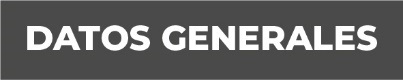 Nombre ROBERTO LOPEZ.Grado de Escolaridad Maestría.Cédula Profesional (Licenciatura) 3944312.Teléfono de Oficina 9-38-20-44.Correo Electrónico.  Formación Académica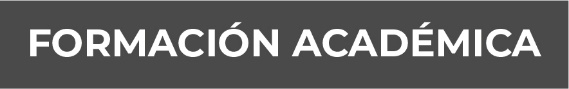 Año:Universidad:Universidad VeracruzanaLicenciatura en Derecho Xalapa, VeracruzAño:  Maestría:Maestría en Juicios Orales. Cedula Profesional: 11529651.Universidad Popular Autónoma de Veracruz.Trayectoria Profesional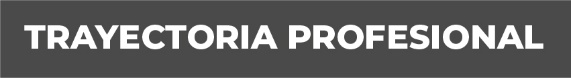 Año 09/ENE/1999 AL 15/ENERO/2002Agente del Ministerio Publico Municipal en Medellín de Bravo Veracruz.Año 16/ENERO/2002 AL 20/NOVIEMBRE/2002Agente del Ministerio Publico Municipal en Lerdo de Tejada Veracruz.Año 20/NOVIEMBRE/2002 AL 16/MARZO/2004.Agente del Ministerio Publico Municipal en Hueyapan de Ocampo Veracruz.Año 16/MARZO/2004 Agente del Ministerio Publico Conciliador e Investigador en San Andrés Tuxtla Veracruz. Año JULIO/2004 A ENERO/2006.Agente del Ministerio Publico Municipal en Hueyapan de Ocampo Veracruz.Año 16/enero/2006 al 19/abril/2009Agente del Ministerio Publico Municipal en Ángel Rosario Cabada Veracruz.Año 20/ABRIL/2009 AL 20/JUNIO/2001Agente Primero del Ministerio Público Conciliador e Investigador en Boca del Rio Veracruz-Año 20/JUNIO/2009 AL 20/JUNIO/2011Agente del Ministerio Publico Auxiliar del Subprocurador Regional Zona Centro Veracruz,  Año 20/JUNIO/2011 AL 10/MAYO/2016.Agente Primero del Ministerio Publico Investigador Especializado en Responsabilidad Juvenil y de Conciliación de la Ciudad y Puerto de Veracruz.Año 11/MAYO/2016 AL 10/JUNIO/2016Fiscal Primero Orientador de la Unidad de Atención Temprana del XVII Distrito Judicial Veracruz, Sub Unidad Alvarado, Ver.Año 10/JUNIO/2016 A LA ACTUALIDADFiscal Cuarto Orientador de la Unidad de Atención Temprana del XVII Distrito Judicial Veracruz. Conocimiento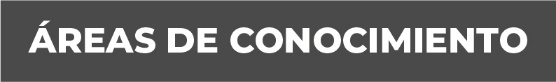 AREA PENAL Y JUICIOS ORALES.